 ZLECENIE NA DOSTAWĘ WODY BECZKOWOZEMZlecam dostarczenie w dniu/dniach*  …………………………………………………………… beczkowozu z wodą na podane poniżej miejsce dostawy. Jednocześnie podaję dane identyfikacyjne płatnika i upoważniam „Wodociągi Płockie” Spółka z o.o. do wystawienia faktury bez podpisu odbiorcy według podanej poniżej specyfikacji:……………………………………………………………………………………………………………………………………………………………………………………… (imię i nazwisko/nazwa Zleceniodawcy)………………………………………………………………………………………………………………………………………………………………………………………(adres zamieszkania/siedziby)………………………………………………………………………………………………………………………………………………………………………………………(adres do korespondencji)PESEL/NIP-REGON*: ……………………………………………… nr tel.: …………………………………… e-mail: ………………………………………………………………………………………….……………………………………………………………………………………………………………………………………… 
(miejsce dostawy beczkowozu)…………………………………………………… 
(ilość wody która ma zostać dostarczona w m3)	Wyrażam zgodę na wymianę beczkowozu z wodą po upływie 24 godzin od momentu podstawienia pojazdu (w celu zachowania bezpieczeństwa jakości wody)	Informuję, że pobraną wodę z beczkowozu będę odprowadzał do**:	kanalizacji miejskiej	zbiornika bezodpływowegoZobowiązuję się do dokonania zapłaty za wykonaną usługę (nie później niż 14 dni od daty wystawienia faktury – po tym terminie będą naliczane odsetki za zwłokę w wysokości ustawowej) zgodnie z poniższymi opłatami:cena za 1m3 dostarczonej wody 	4,40 zł (netto) 	4,75 zł (brutto)cena za 1m3 odprowadzonych ścieków 	 6,74 zł (netto)	7,28 zł (brutto)cena za beczkowóz za 1 km 	 6,13 zł (netto) 	7,54 zł (brutto)cena za beczkowóz za 1 r-g	72,00 zł (netto) 	 88,56 zł (brutto)Jako Zleceniodawca oświadczam, że podane dane są prawdziwe, co potwierdzam własnoręcznym podpisem……………………………………….	……………………………………………………(DATA)	(CZYTELNY PODPIS ZLECENIODAWCY)* niepotrzebne skreślić** odpowiednie zaznaczyć	[x]UWAGA: „Wodociągi Płockie” Sp. z o.o. z siedzibą w Płocku, ul. Harc. A. Gradowskiego 11, NIP: 774-23-69-968, REGON: 610409926, zastrzega sobie prawo do zabezpieczenia i obsługi awarii w pierwszej kolejności.Klauzula informacyjna- zapoznaj się z tematyką ochrony danych osobowychZgodnie z art. 13 Rozporządzenia Parlamentu Europejskiego i Rady (UE) 2016/679 z 27.04.2016 r. w sprawie ochrony osób fizycznych w związku z przetwarzaniem danych osobowych i w sprawie swobodnego przepływu takich danych oraz uchylenia dyrektywy 95/46/WE (ogólne rozporządzenie o ochronie danych, zwane dalej RODO) – informujemy, że: Administratorem Pani/Pana danych osobowych jest Spółka „Wodociągi Płockie” Sp. z o.o. z siedzibą 
w Płocku, ul. Harc. A. Gradowskiego 11, NIP: 774-23-69-968, REGON: 610409926. Wyznaczyliśmy Inspektora Ochrony Danych, z którym można skontaktować się pisząc na adres Administratora jak powyżej lub na adres e-mail: iod@wodociagi.pl.Jako Administrator będziemy przetwarzać Pani/Pana dane osobowe:w celu podjęcia działań zmierzających do zawarcia i realizacji umowy (świadczenia usługi), odpowiedzi na pisma i wnioski; w celu należytego wypełnienia zadań wynikających z obowiązującej Ustawy o zbiorowym zaopatrzeniu w wodę i zbiorowym odprowadzaniu ścieków oraz wynikających z pozostałych obowiązujących przepisów prawa;w celu realizacji działań reklamacyjnych oraz podatkowo -  rachunkowych; w celu archiwizacji dokumentacji wytworzonej w Spółce wynikającej z przepisów o archiwizacji;w celach ewentualnego ustalenia, dochodzenia roszczeń lub obrony przed roszczeniami, a także 
w celach dowodowych, w ramach sprawowania wymiaru sprawiedliwości przez sądy, będących realizacją prawnie uzasadnionego interesu Administratora (art.6 ust.1 lit. f RODO).Pani/Pana dane osobowe będą przechowywane przez okres nie dłuższy, niż jest to niezbędne do celów, 
w których dane te są przetwarzane.Podanie danych ma charakter dobrowolny, jednakże jest niezbędne do realizacji celów wskazanych w pkt. 3 lit. a.Odbiorcami Pani/Pana danych osobowych są lub mogą zostać: podmioty, którym na podstawie umowy powierzono przetwarzanie danych osobowych, operatorzy pocztowi i firmy kurierskie, banki, organy administracji publicznej w tym inne jednostki samorządu terytorialnego lub urzędy państwowe w zakresie, w jakim będzie wynikać to z przepisów prawa zobowiązujących do udostępnienia tych danych, podmioty, którym Administrator ma obowiązek przekazać dane na podstawie obowiązujących przepisów prawa.Informujemy, że ma Pani/Pan prawo dostępu do przekazanych danych (na podstawie art. 15 RODO), sprostowania danych (na podstawie art. 16 RODO), żądania usunięcia danych (na podstawie i w zakresie określonym w art. 17 RODO), ograniczenia ich przetwarzania w przypadkach określonych w art. 18 RODO), przeniesienia danych (na podstawie art. 20 RODO).Informujemy, że w każdej chwili ma Pani/Pan prawo do wniesienia sprzeciwu wobec przetwarzania Pani/Pana danych osobowych zgodnie i na podstawie art. 21 ust. 1 RODO.  Z chwilą wniesienia sprzeciwu, jako Administrator zaprzestaniemy przetwarzać Pani/Pana dane w tych celach chyba, że będziemy w stanie wykazać, że w stosunku do Pani/Pana danych istnieją dla Administratora ważne prawnie uzasadnione podstawy, które są nadrzędne wobec Pani/Pana interesów, praw i wolności lub Pani/Pana dane będą niezbędne do ewentualnego ustalenia, dochodzenia lub obrony roszczeń.Przysługuje Pani/Panu prawo do wniesienia skargi do Prezesa Urzędu Ochrony Danych Osobowych na sposób przetwarzania Pani/Pana danych przez Administratora.Dane udostępnione przez Panią/Pana nie będą podlegały zautomatyzowanemu podejmowaniu decyzji, 
w tym profilowaniu.Spółka nie planuje przekazywać danych osobowych poza Europejski Obszar Gospodarczy (obejmujący Unię Europejską, Norwegię, Liechtenstein i Islandię).Wszelką korespondencję w sprawach związanych z przetwarzaniem Pani/Pana danych osobowych prosimy kierować na adres Administratora z dopiskiem "Dane osobowe" lub do Inspektora na adres e-mail: iod@wodociagi.pl.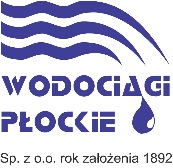 „Wodociągi Płockie” Sp. z o.o.
ul. Harc. A. Gradowskiego 1109-402 Płocktelefon: 24 364-42-65/88tel./fax. 24 364-42-02www.wodociagi.plbok@wodociagi.plTermin realizacji: 14 dni kalendarzowych od daty złożenia kompletnego wnioskuPRZYJĘTO DNIA:Termin realizacji: 14 dni kalendarzowych od daty złożenia kompletnego wnioskuSPRAWDZONO PRAWIDŁOWOŚĆ WYPEŁNIENIA ORAZ ZWERYFIKOWANO PRZEDŁOŻONE DOKUMENTY:(CZYTELNY PODPIS OSOBY PRZYJMUJĄCEJ WNIOSEK)